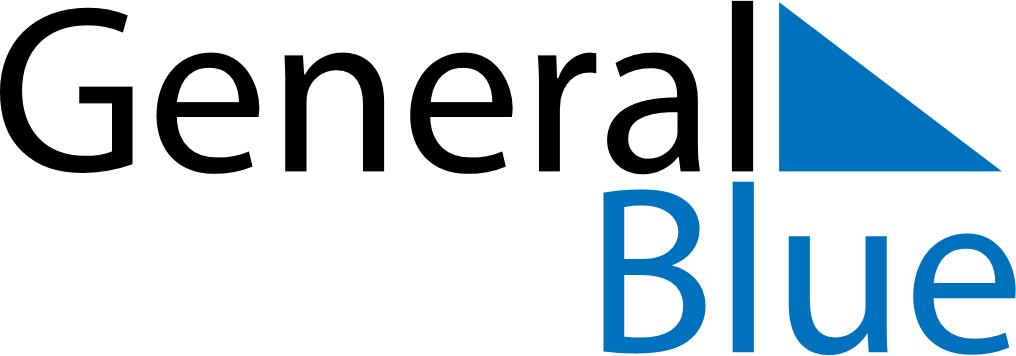 February 2024February 2024February 2024VietnamVietnamMondayTuesdayWednesdayThursdayFridaySaturdaySunday1234Kitchen guardiansCommunist Party of Viet Nam Foundation Anniversary567891011Vietnamese New Year HolidaysVietnamese New Year12131415161718Victory of Ngọc Hồi-Đống Đa19202122232425Lantern Festival26272829